  SOLICITUD DE PRÉSTAMO PARA POZOS DE AGUA DOMÉSTICOS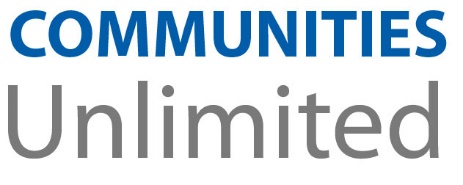 Communities Unlimited es una organización sin ánimo de lucro que dispone de fondos limitados para conceder préstamos a bajo interés a hogares que necesiten un nuevo pozo o la reparación de un pozo existente. CU limita la financiación a un máximo de 11.000 dólares por hogar elegible con una tasa de interés del 1% y plazos de reembolso de hasta 20 años. Los pagos deben realizarse cada mes.Para ser elegible a un préstamo, usted debe cumplir con todos los siguientes criterios de elegibilidad:El solicitante debe ser el ocupante o los ocupantes de la viviendaLa vivienda debe ser la residencia principal del solicitanteNo debe haber una fuente confiable de agua en la vivienda y no tener la opción de conectarse a un servicio público de aguaLos ingresos brutos anuales de la familia no deben superar el 100% de los ingresos medios de los hogares no metropolitanos del EstadoPROCESO DE SOLICITUDEnvíe su solicitud completa y las copias de los documentos requeridos a la dirección indicada anteriormente.Formulario de solicitud - completar y presentar antes de la fecha límite del programa - llamar a Communities Unlimited para la fechaRecibo del Impuesto sobre la Propiedad - la factura más recientemente pagada del impuesto sobre la propiedadPrueba de ingresos - para todos los miembros del hogar con ingresos, mayores de 18 añosEjemplos: W-2 del año pasado, talones de pago de un mes, Seguro Social o carta de concesió    de SSILa declaración de la renta del año pasado de todos los miembros del hogar mayores de 18 años que tengan ingresos.No tiene ninguna obligación con la CU por el mero hecho de solicitarla. Una vez aprobado, se le enviará un acuerdo por correo para su revisión y firma. Si lo prefiere, puede llevar el acuerdo a un abogado para que lo revise antes de firmarlo. *NUESTRA OFICINA LE NOTIFICARÁ CUANDO PROCEDER A LA PERFORACIÓN O TRABAJO*DE REPARACIÓNSi tiene preguntas o necesita ayuda para completar esta solicitud, póngase en contacto con 479- 443-2700 o info@communitiesu.org.Fecha de Envío: 		 Monto Solicitado$ 	____Nombre: 	                  Condado: 	___________________________Dirección de la calle: 	 Ciudad, Estado: 	Código Postal 	______________Dirección de Correos:	_ Ciudad, Estado: 	 Código Postal _________SSN: 	____________Teléfono: 	Email: 	____________Nombre: 	Condado: 	____Dirección de la calle: 	Ciudad, Estado: 	Código Postal 	____Dirección de Correos:	 Ciudad, Estado: 	 Código Postal _______________SSN: 	____Teléfono: 	Email: 	____¿Dónde ha oído hablar de Communities Unlimited? 	¿Costo total estimado para este proyecto? 	¿Tiene actualmente un pozo? Sí 	No___¿Tiene actualmente un sistema séptico? Sí ___ No ___¿Tiene un retrete o una letrina? Sí _   No 	_¿Tiene un baño que funcione? Sí 	__ No	_¿Tiene agua caliente y fría en el fregadero de la cocina? Sí 	No 	¿Ha contactado con un contratista de pozos para hablar de la reparación o instalación? Sí ___ No ____¿De dónde obtiene el agua potable? 	 Describa su problema actual con el agua, la causa potencial y cómo se determinó esta causa. ¿Qué medidas ha tomado para corregir este problema? ¿Cuál fue el resultado? Si NO tiene una fuente de agua potable, indíquelo. Puede utilizar el reverso de esta página si necesita más espacio.Tendrá que ponerse en contacto con 2 o 3 contratistas de pozos de agua de su zona para que le hagan un presupuesto. Los contratistas irán a su localidad para evaluar lo que se necesita y le darán una estimación del trabajo a realizar. Usted decidirá qué contratista seleccionará.Tiene que proporcionar una copia de los presupuestos de los profesionales de los pozos de agua con esta solicitud. Los presupuestos deben incluir:Costo previsto/estimado: (por ejemplo, costo por pie perforado)Descripción de todos los trabajosEspecificaciones de todos los materiales que se utilizarán o instalaránLos presupuestos no deben incluir ningún acuerdo de mantenimiento ni piezas de reparación adicionalesLa información adicional requerida de los profesionales de pozos de agua/calidad del agua incluyen:Garantía del trabajo que se va a realizarCertificado de seguroNúmero de Certificación o LicenciaFecha estimada de inicio y finalización del trabajoProporcionar una copia de un permiso válido para un pozo si este es requerido por su condado. Su contratista de pozos de agua puede ayudarle con esto, o puede que tenga que ir a su departamento de salud local y pagar la cuota respectiva. Lleve consigo una prueba de ingresos y quizá se le exima del pago. Conseguir el permiso suele llevar varias semanas, así que hágalo lo antes posible.Por favor, utilice el siguiente espacio para ofrecer cualquier información que desee que Communities Unlimited conozca mientras su solicitud es evaluada. Puede añadir páginas adicionales si es necesario. Por favor, explique los gastos médicos inusuales y si alguien en su hogar es discapacitado o está gravemente enfermo.Mi firma abajo otorga permiso a Communities Unlimited o su agente designado, para verificar cualquiera o toda la información contenida en este documento con respecto a esta solicitud de asistencia. Les autorizo a realizar cualquier investigación de crédito que considere necesaria con respecto a las declaraciones hechas en esta solicitud.La información obtenida de estos formularios será usada solamente para calificar una aplicación para asistencia de Communities Unlimited.Declaro que, a mi leal saber y entender, esta declaración de activos, pasivos y otra información es verdadera, correcta y completa:Nombre Impreso  Firma del Solicitante	                                                                 FechaNombre Impreso del Co-SolicitanteFirma del cosolicitante	FechaNombreEdadFecha de NacimientoIngreso MensualEmpleador del Solicitante:Empleador del Co-Solicitante:Dirección:Dirección:Cargo:Cargo:Tiempo de ServicioTiempo de Servicio